CAFÉ ALADIN ouvert aux familles LUNDI 13h à 20h, MARDI 9h à 17h, MERCREDI et JEUDI 9h à 12h - RDV et Caverne Sur RDV/sdg selon la disponibilité LUNDI  entre 14h et 16h et entre 18h et 20h -, MARDI entre 9h et 13h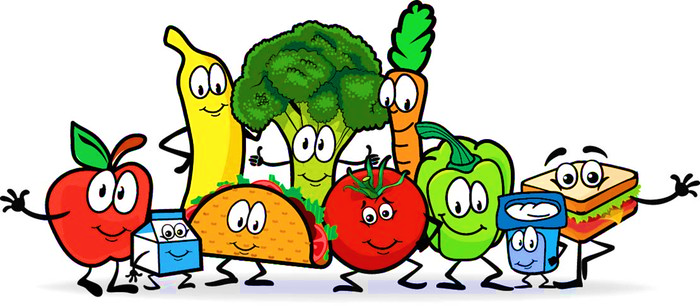 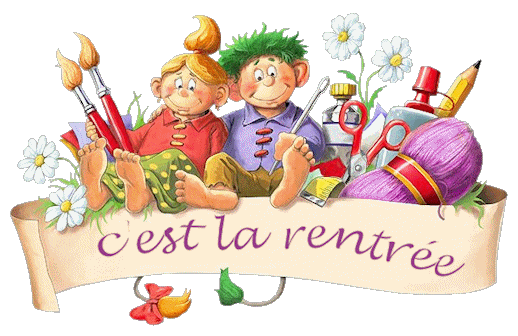 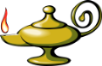 Maison des Familles de Verdun:514-762-3399 www.famillesverdun.com www.facebook.com/famillesverdun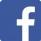 **Possibilité de combiné le Répit PM et le Répit de soirée de 14h à 20h pour les enfants de 2 à 6 ans – 5$/par période PM ou soirée OCTOBRE 2017- La folie des courges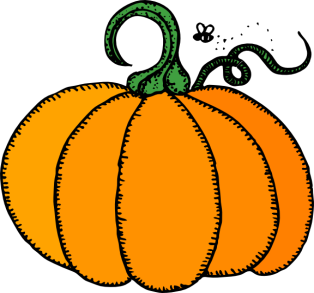 DÉCEMBRE– 2017 – Fêtons ensemble!!             SEPTEMBRE 2017 - La rentrée             SEPTEMBRE 2017 - La rentrée             SEPTEMBRE 2017 - La rentrée             SEPTEMBRE 2017 - La rentrée             SEPTEMBRE 2017 - La rentrée             LundiMardiMercrediJeudiVendrediVendrediSamediDimanche             LundiFERMÉFERMÉ4                                       FERMÉ / FÉRIÉ5                                                                                             FERMÉ/ PP6                                        FERMÉ / Réunion7                                              FERMÉ / PP13h30 – 15h30 OLOFERMÉFERMÉ9                            10       11                                              FERMÉ / Réunion12                                              FERMÉ / PP13                                  FERMÉ / Réunion14                                           FERMÉ / PPFERMÉFERMÉ16    10h – 14hBrunchInscriptions 17       18                      FERMÉ14h– 17h Répit PM* (sdg 6 mois-6 ans) Accupuncture 14h ou 15h (sur RDV/sdg)17h – 20h Répit de soirée** (sdg 2 à 12 ans-+ massage)Massage Thai 17h ou 18h (sur RDV/sdg)19                                              9h – 12hRDV colorés (parent-enfant)13h30 – 16h30 Bouger en famille (centre Marcel-Giroux)17h – 20h Répit de soirée (sdg 2 à 12 ans) 20                                     9h-12hParent-thé (sdg)12h–14h  Dîner–Partage14h-17h ‘‘Bénévolons’’ (sdg) 21                                           9h – 12h RÉPIT ÉLÉ (sdg 6 mois-6 ans)13h30-17h RéunionFERMÉFERMÉ23  10h30 – 15hFête de quartierCentre culturel Jacqueline-de- Repentigny 2425                     FERMÉ14h– 17h Répit PM* (sdg 6 mois-6 ans) 17h – 20h Répit de soirée** (sdg 2 à 12 ans-+ massage)Massage Thai 17h ou 18h (sur RDV/sdg)26                                              9h – 12h RDV colorés (parent-enfant)13h30 – 16h30 Bouger en famille (centre Marcel-Giroux)17h – 20h Répit de soirée (sdg 2 à 12 ans)27                                     9h-12h Parent-thé (sdg) 12h–14h Dîner–Partage14h-17h ‘Bénévolons’ (sdg) 28                                           9h – 12hRÉPIT ÉLÉ (sdg 6 mois-6 ans)13h30 – 15h30OLO15h30 – 17h Ballon pré/post-natal (parent-enfant)FERMÉFERMÉ30                   1er octobreKARIBOU (parent-enfant) Horaire déterminé selon l’âge de l‘enfant                 Lundi                 LundiMardiMercrediJeudiVendrediSamediSamediDimanche 2                                          FERMÉ14h– 17h Répit PM* (sdg 6 mois-6 ans) Accupuncture 14h ou 15h (sur RDV/sdg)17h – 20h Répit de soirée** (sdg 2 à 12 ans-+ massage)Massage Thai 17h ou 18h (sur RDV/sdg) 2                                          FERMÉ14h– 17h Répit PM* (sdg 6 mois-6 ans) Accupuncture 14h ou 15h (sur RDV/sdg)17h – 20h Répit de soirée** (sdg 2 à 12 ans-+ massage)Massage Thai 17h ou 18h (sur RDV/sdg)3                                                         9h – 12hRDV colorés (parent-enfant)13h30 – 16h30 Bouger en famille (centre Marcel-Giroux)17h – 20h Répit de soirée (sdg 2 à 12 ans)4                                9h-12h Parent-thé (sdg) 12h–14h Dîner –Partage14h-17h ‘Bénévolons’ (sdg)  5                                                  9h – 12hRÉPIT ÉLÉ (sdg 6 mois-6 ans)13h30-17h Réunion15h30 – 17h Massage bébé (parent-enfant)6
FERMÉ 7         10h – 14hBrunch«Paparfaits»(papa-enfant) Courges et courgettes! 7         10h – 14hBrunch«Paparfaits»(papa-enfant) Courges et courgettes! 8                KARIBOU (parent-enfant) Horaire déterminé selon l’âge de l‘enfant  9             FÉRIÉ
FERMÉ 9             FÉRIÉ
FERMÉ10                                                         9h – 12h RDV colorés (parent-enfant)13h30 – 16h30 Bouger en famille (centre Marcel-Giroux)17h – 20h Répit de soirée (sdg 2 à 12 ans)11                              9h-12h Parent-thé (sdg) 12h–14h Dîner–Partage14h-17h ‘Bénévolons’ (sdg) 12                                                9h – 12h RÉPIT ÉLÉ (sdg 6 mois-6 ans)15h30 – 17hContact plaisir de lire – Café Aladin17h à 20hCuisine en famille (parent-enfant)6
FERMÉ14                 14                 15                KARIBOU (parent-enfant) Horaire déterminé selon l’âge de l‘enfant  16                              FERMÉ14h– 17h Répit PM* (sdg 6 mois-6 ans) Accupuncture 14h ou 15h (sur RDV/sdg)17h – 20h Répit de soirée** (sdg 2 à 12 ans-+ massage)Massage Thai 17h ou 18h (sur RDV/sdg) 16                              FERMÉ14h– 17h Répit PM* (sdg 6 mois-6 ans) Accupuncture 14h ou 15h (sur RDV/sdg)17h – 20h Répit de soirée** (sdg 2 à 12 ans-+ massage)Massage Thai 17h ou 18h (sur RDV/sdg)17                                                         9h – 12hRDV colorés (parent-enfant)13h30 – 16h30 Bouger en famille (centre Marcel-Giroux)17h – 20h Répit de soirée (sdg 2 à 12 ans)18                              9h-12hParent-thé (sdg) 12h–14h Dîner–Partage14h-17h ‘Bénévolons’ (sdg) 19                                                9h – 12h RÉPIT ÉLÉ (sdg 6 mois-6 ans)13h30 – 15h30OLO15h30 – 17h Ballon pré/post-natal (parent-enfant)6
FERMÉ 21    21   22 KARIBOU (parent-enfant) 8h30 - 12 à 20  mois 9h30 - 16 à 24  mois 10h30- 2 à 3 ans  (groupe1)11h30- 2 à 3 ans  (groupe2)12h30- 3 à 4 ans   23                             FERMÉ14h– 17h Répit PM* (sdg 6 mois-6 ans) 17h – 20h Répit de soirée** (sdg 2 à 12 ans-+ massage)Massage Thai 17h ou 18h (sur RDV/sdg) 23                             FERMÉ14h– 17h Répit PM* (sdg 6 mois-6 ans) 17h – 20h Répit de soirée** (sdg 2 à 12 ans-+ massage)Massage Thai 17h ou 18h (sur RDV/sdg)24                                                         9h – 12hRDV colorés (parent-enfant)13h30 – 16h30 Bouger en famille (centre Marcel-Giroux)17h – 20h Répit de soirée (sdg 2 à 12 ans)25                              9h-12hParent-thé (sdg) 12h–14h Dîner–Partage14h-17h ‘Bénévolons’ (sdg) 26                                                9h – 12h RÉPIT ÉLÉ (sdg 6 mois-6 ans)13h-15hRéunion15h30 – 17hMassage bébé (parent-enfant)6
FERMÉ28                        10h – 14hBrunch«Paparfaits»(papa-enfant) Journée de la culture créole28                        10h – 14hBrunch«Paparfaits»(papa-enfant) Journée de la culture créole29 KARIBOU (parent-enfant) 8h30 - 12 à 20  mois 9h30 - 16 à 24  mois 10h30- 2 à 3 ans  (groupe1)11h30- 2 à 3 ans  (groupe2)12h30- 3 à 4 ans  30                             FERMÉ14h– 17h Répit PM* (sdg 6 mois-6 ans) Accupuncture 14h ou 15h (sur RDV/sdg)17h – 20h Répit de soirée** (sdg 2 à 12 ans-+ massage)Massage Thai 17h ou 18h (sur RDV/sdg)30                             FERMÉ14h– 17h Répit PM* (sdg 6 mois-6 ans) Accupuncture 14h ou 15h (sur RDV/sdg)17h – 20h Répit de soirée** (sdg 2 à 12 ans-+ massage)Massage Thai 17h ou 18h (sur RDV/sdg)31                                          9h – 12h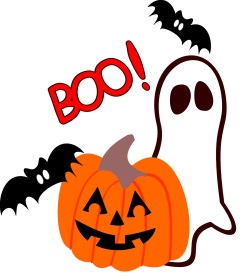                     RDV colorés (parent-enfant)                        13h30 – 16h30  Bouger en famille (centre Marcel-Giroux)17h – 19h Activités spéciales HALLOWEENCAFÉ ALADIN ouvert aux familles LUNDI 13h à 20h, MARDI 9h à 17h, MERCREDI et JEUDI 9h à 12h RDV et Caverne Sur RDV/sdg selon la disponibilité LUNDI  entre 14h et 16h et entre 18h et 20h - MARDI entre 9h et 13hMaison des Familles de Verdun:514-762-3399 www.famillesverdun.com   www.facebook.com/famillesverdunCAFÉ ALADIN ouvert aux familles LUNDI 13h à 20h, MARDI 9h à 17h, MERCREDI et JEUDI 9h à 12h RDV et Caverne Sur RDV/sdg selon la disponibilité LUNDI  entre 14h et 16h et entre 18h et 20h - MARDI entre 9h et 13hMaison des Familles de Verdun:514-762-3399 www.famillesverdun.com   www.facebook.com/famillesverdunCAFÉ ALADIN ouvert aux familles LUNDI 13h à 20h, MARDI 9h à 17h, MERCREDI et JEUDI 9h à 12h RDV et Caverne Sur RDV/sdg selon la disponibilité LUNDI  entre 14h et 16h et entre 18h et 20h - MARDI entre 9h et 13hMaison des Familles de Verdun:514-762-3399 www.famillesverdun.com   www.facebook.com/famillesverdunCAFÉ ALADIN ouvert aux familles LUNDI 13h à 20h, MARDI 9h à 17h, MERCREDI et JEUDI 9h à 12h RDV et Caverne Sur RDV/sdg selon la disponibilité LUNDI  entre 14h et 16h et entre 18h et 20h - MARDI entre 9h et 13hMaison des Familles de Verdun:514-762-3399 www.famillesverdun.com   www.facebook.com/famillesverdunCAFÉ ALADIN ouvert aux familles LUNDI 13h à 20h, MARDI 9h à 17h, MERCREDI et JEUDI 9h à 12h RDV et Caverne Sur RDV/sdg selon la disponibilité LUNDI  entre 14h et 16h et entre 18h et 20h - MARDI entre 9h et 13hMaison des Familles de Verdun:514-762-3399 www.famillesverdun.com   www.facebook.com/famillesverdunCAFÉ ALADIN ouvert aux familles LUNDI 13h à 20h, MARDI 9h à 17h, MERCREDI et JEUDI 9h à 12h RDV et Caverne Sur RDV/sdg selon la disponibilité LUNDI  entre 14h et 16h et entre 18h et 20h - MARDI entre 9h et 13hMaison des Familles de Verdun:514-762-3399 www.famillesverdun.com   www.facebook.com/famillesverdun                                                             Novembre 2017 Livres et lecture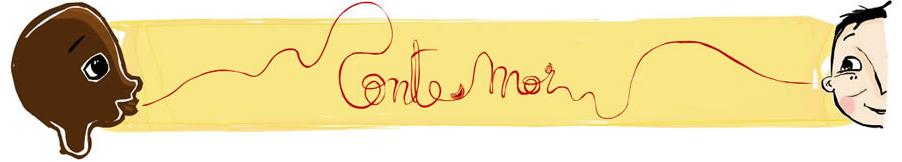                                                              Novembre 2017 Livres et lecture                                                             Novembre 2017 Livres et lecture                                                             Novembre 2017 Livres et lecture                                                             Novembre 2017 Livres et lecture                                                             Novembre 2017 Livres et lecture                                                             Novembre 2017 Livres et lecture                                                             Novembre 2017 Livres et lecture                                                             Novembre 2017 Livres et lecture     LundiMardiMardiMercrediJeudiVendrediSamediDimancheDimancheCAFÉ ALADIN ouvert aux familles LUNDI 13h à 20h, MARDI 9h à 17h, MERCREDI et JEUDI 9h à 12h RDV et Caverne Sur RDV/sdg selon la disponibilité LUNDI  entre 14h et 16h et entre 18h et 20h - MARDI entre 9h et 13hMaison des Familles de Verdun:514-762-3399 www.famillesverdun.com www.facebook.com/famillesverdunCAFÉ ALADIN ouvert aux familles LUNDI 13h à 20h, MARDI 9h à 17h, MERCREDI et JEUDI 9h à 12h RDV et Caverne Sur RDV/sdg selon la disponibilité LUNDI  entre 14h et 16h et entre 18h et 20h - MARDI entre 9h et 13hMaison des Familles de Verdun:514-762-3399 www.famillesverdun.com www.facebook.com/famillesverdunCAFÉ ALADIN ouvert aux familles LUNDI 13h à 20h, MARDI 9h à 17h, MERCREDI et JEUDI 9h à 12h RDV et Caverne Sur RDV/sdg selon la disponibilité LUNDI  entre 14h et 16h et entre 18h et 20h - MARDI entre 9h et 13hMaison des Familles de Verdun:514-762-3399 www.famillesverdun.com www.facebook.com/famillesverdun1                                  9h-12h Parent-thé (sdg)12h – 14h Dîner-Partage14h-17h ‘Bénévolons’ (sdg)2                                                    9h – 12h RÉPIT ÉLÉ (6 mois-6 ans)Lancement mois de lecture- Maison de la culture15h30 – 17h Contact plaisir de lire au Café Aladin17h à 20h Activité spéciale ‘On joue, on apprend’FERMÉ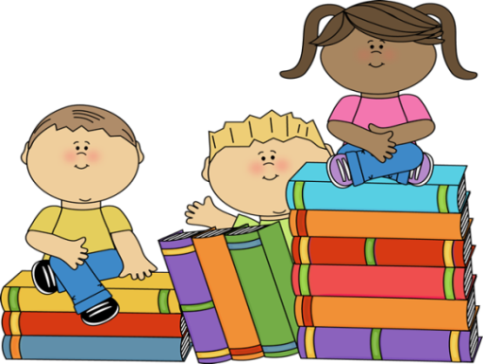 45  KARIBOU (parent-enfant) 8h30 - 12 à 20  mois 9h30 - 16 à 24  mois 10h30- 2 à 3 ans  (groupe1)11h30- 2 à 3 ans  (groupe2)12h30- 3 à 4 ans  5  KARIBOU (parent-enfant) 8h30 - 12 à 20  mois 9h30 - 16 à 24  mois 10h30- 2 à 3 ans  (groupe1)11h30- 2 à 3 ans  (groupe2)12h30- 3 à 4 ans  6                                                            FERMÉ14h– 17h  *Répit PM* (6 mois-6 ans)17h – 20h *Répit de soirée* (2 à 12 ans-+ massage)Massage Thai 17h ou 18h (sur RDV/sdg)7                                                         9h – 12hRDV colorés13h30 – 16h30BOUGER EN FAMILLE17h – 20h Répit de soirée(2 à 12ans)7                                                         9h – 12hRDV colorés13h30 – 16h30BOUGER EN FAMILLE17h – 20h Répit de soirée(2 à 12ans)8                                9h-12h Parent-thé (sdg)12h – 14h Dîner-Partage14h-17h ‘Bénévolons’ (sdg)9             9h – 12h RÉPIT ÉLÉ (6 mois-6 ans)13h30 – 15h30 OLO15h30 – 17h Ballon pré/post-natalFERMÉ11                  12                        KARIBOU (parent-enfant) 8h30 - 12 à 20  mois 9h30 - 16 à 24  mois 10h30- 2 à 3 ans  (groupe1)11h30- 2 à 3 ans  (groupe2)12h30- 3 à 4 ans  12                        KARIBOU (parent-enfant) 8h30 - 12 à 20  mois 9h30 - 16 à 24  mois 10h30- 2 à 3 ans  (groupe1)11h30- 2 à 3 ans  (groupe2)12h30- 3 à 4 ans  13                                             FERMÉ14h– 17h Répit PM* (6 mois-6 ans) Accupuncture 14h ou 15h (sur RDV/sdg)17h – 20h Répit de soirée** (2 à 12 ans-+ massage)Massage Thai 17h ou 18h (sur RDV/sdg)14                                                         9h – 12hRDV colorés13h30 – 16h30BOUGER EN FAMILLE 17h – 20h Répit de soirée(2 à 12 ans)14                                                         9h – 12hRDV colorés13h30 – 16h30BOUGER EN FAMILLE 17h – 20h Répit de soirée(2 à 12 ans)15                              9h-12h Parent-thé (sdg)12h – 14h Dîner-Partage14h-17h ‘Bénévolons’ (sdg)16                                                9h – 12h RÉPIT ÉLÉ (6 mois-6 ans)13h-17h RéunionFERMÉ18           10h–14hBRUNCH«Paparfait»(papa-enfant) Twister littéraire19                               KARIBOU (parent-enfant) 8h30 - 12 à 20  mois 9h30 - 16 à 24  mois 10h30- 2 à 3 ans  (groupe1)11h30- 2 à 3 ans  (groupe2)12h30- 3 à 4 ans  19                               KARIBOU (parent-enfant) 8h30 - 12 à 20  mois 9h30 - 16 à 24  mois 10h30- 2 à 3 ans  (groupe1)11h30- 2 à 3 ans  (groupe2)12h30- 3 à 4 ans  20                                                        FERMÉ14h– 17h  *Répit PM* (6 mois-6 ans)17h – 20h *Répit de soirée* (2 à 12 ans-+ massage)Massage Thai 17h ou 18h (sur RDV/sdg)21                                                         9h – 12hRDV colorés13h30 – 16h30 BOUGER EN FAMILLE 17h – 20h Répit de soirée(2 à 12 ans)21                                                         9h – 12hRDV colorés13h30 – 16h30 BOUGER EN FAMILLE 17h – 20h Répit de soirée(2 à 12 ans)22                           9h-12h Parent-thé (sdg)12h – 14h Dîner-Partage14h-17h ‘Bénévolons’ (sdg)23                                                9h – 12h RÉPIT ÉLÉ (6 mois-6 ans)15h30 – 17h Contact plaisir de lire- au Café Aladin17h à 20h Cuisine en FamilleFERMÉ2526 KARIBOU (parent-enfant) 8h30 - 12 à 20  mois 9h30 - 16 à 24  mois 10h30- 2 à 3 ans  (groupe1)11h30- 2 à 3 ans  (groupe2)12h30- 3 à 4 ans  26 KARIBOU (parent-enfant) 8h30 - 12 à 20  mois 9h30 - 16 à 24  mois 10h30- 2 à 3 ans  (groupe1)11h30- 2 à 3 ans  (groupe2)12h30- 3 à 4 ans  27                                                         FERMÉ14h– 17h Répit PM* (6 mois-6 ans) Accupuncture 14h ou 15h (sur RDV/sdg)17h – 20h Répit de soirée** (2 à 12 ans-+ massage)Massage Thai 17h ou 18h (sur RDV/sdg)28                                                         9h – 12hRDV colorés13h30 – 16h30 (salle12h30-17h30)BOUGER EN FAMILLE17h – 20h Répit de soirée(2 à 12 ans)28                                                         9h – 12hRDV colorés13h30 – 16h30 (salle12h30-17h30)BOUGER EN FAMILLE17h – 20h Répit de soirée(2 à 12 ans)29                              9h-12h Parent-thé (sdg)12h – 14h Dîner-Partage14h-17h ‘Bénévolons’ (sdg)30                                                9h – 12h RÉPIT ÉLÉ (6 mois-6 ans)13h30 – 15h30 OLO15h30 – 17h Ballon pré/post-natal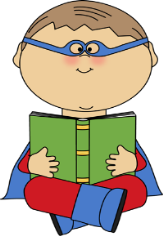 LundiMardiMercrediJeudiVendrediSamediDimanche**ATTENTION : jusqu’au 6 décembre seulement****CAFÉ ALADIN** ouvert aux familles LUNDI 13h à 20h, MARDI 9h à 17h, MERCREDI et JEUDI 9h à 12h **RDV et Caverne** Sur RDV/sdg selon la disponibilité LUNDI  entre 14h et 16h et entre 18h et 20h - MARDI entre 9h et 13hMaison des Familles de Verdun:514-762-3399 www.famillesverdun.com    www.facebook.com/famillesverdun**ATTENTION : jusqu’au 6 décembre seulement****CAFÉ ALADIN** ouvert aux familles LUNDI 13h à 20h, MARDI 9h à 17h, MERCREDI et JEUDI 9h à 12h **RDV et Caverne** Sur RDV/sdg selon la disponibilité LUNDI  entre 14h et 16h et entre 18h et 20h - MARDI entre 9h et 13hMaison des Familles de Verdun:514-762-3399 www.famillesverdun.com    www.facebook.com/famillesverdun**ATTENTION : jusqu’au 6 décembre seulement****CAFÉ ALADIN** ouvert aux familles LUNDI 13h à 20h, MARDI 9h à 17h, MERCREDI et JEUDI 9h à 12h **RDV et Caverne** Sur RDV/sdg selon la disponibilité LUNDI  entre 14h et 16h et entre 18h et 20h - MARDI entre 9h et 13hMaison des Familles de Verdun:514-762-3399 www.famillesverdun.com    www.facebook.com/famillesverdun**ATTENTION : jusqu’au 6 décembre seulement****CAFÉ ALADIN** ouvert aux familles LUNDI 13h à 20h, MARDI 9h à 17h, MERCREDI et JEUDI 9h à 12h **RDV et Caverne** Sur RDV/sdg selon la disponibilité LUNDI  entre 14h et 16h et entre 18h et 20h - MARDI entre 9h et 13hMaison des Familles de Verdun:514-762-3399 www.famillesverdun.com    www.facebook.com/famillesverdun6
FERMÉ2  10h à 14hBrunch(parent-enfant)Activité spéciale‘On joue, on apprend’3                KARIBOU (parent-enfant) 8h30 - 12 à 20  mois 9h30 - 16 à 24  mois10h30- 2 à 3 ans  (groupe1)11h30- 2 à 3 ans  (groupe2)12h30- 3 à 4 ans  4                                        FERMÉ14h– 17h  *Répit PM* (6 mois-6 ans)17h – 20h *Répit de soirée* (2 à 12 ans + massage)Massage Thai 17h ou 18h (sur RDV/sdg)5                                                   9h – 12hRDV colorés13h30 – 16h30            BOUGER EN FAMILLE 5 à 7 des bénévolessur invitation spéciale pour nos bénévoles6                                              9h-12h Parent-thé (sdg)12h – 14h Dîner-Partage14h-17h ‘Bénévolons’ (sdg)7                                                 9h -17hFERMÉPréparation de la Grande Fête en famille6
FERMÉ9                 10  Grande Fête En famille!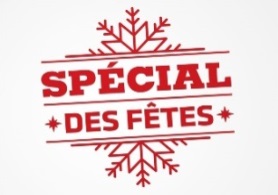 11                                                   9h à 12hAtelier du père Noël 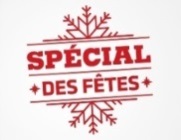 Pour les parents (sdg offert)13h– 16h Atelier du père Noël pour les parents (sdg offert)12                                                9h à 12h Parlons Stress!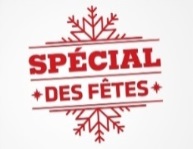 (sdg offert)12h – 14h Dîner-Partage14h-17h ‘Bénévolons’ (sdg)13           FERMÉPréparation du Grand Bazar des Fêtes14                                       16h à 20hBazar des Fêtes 15               10h à 17hBazar des Fêtes 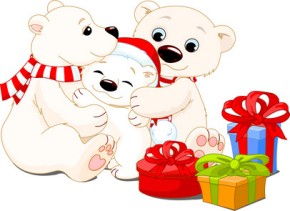 16    10h à 14hBazar des Fêtes17FERMÉJOYEUX TEMPS DES FÊTES BONNE ANNÉE 2018JOYEUX TEMPS DES FÊTES BONNE ANNÉE 2018JOYEUX TEMPS DES FÊTES BONNE ANNÉE 201821                                               13h30 – 15h30OLO15h30 – 17hActivité spéciale ‘OLO’ Inscription hiver 2018 : samedi le 13 janvier 2018 de 10h à 14hInscription hiver 2018 : samedi le 13 janvier 2018 de 10h à 14hInscription hiver 2018 : samedi le 13 janvier 2018 de 10h à 14hInscription hiver 2018 : samedi le 13 janvier 2018 de 10h à 14h